TERM DATES – 2021/2022 Good Friday – Friday 15th April, 2022Easter Monday – Monday 18th April, 2022May Day Holiday – Monday 2nd May 2021Teacher Training DaysWednesday 1st September 2021Tuesday 4th January, 2022Friday 27th May, 2022Thursday 21st July 2022Friday 22nd July 2022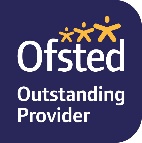 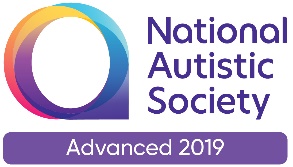 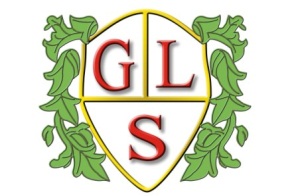 Paul King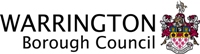 HeadteacherJoanne MullineuxDeputy HeadteacherTermsDate of OpeningDate of Closing2021Autumn 1Thursday 2nd SeptemberFriday 22nd OctoberAutumn 2Monday 1st NovemberFriday 17th December2022Spring 1Wednesday 5th JanuaryFriday 18th FebruarySpring 2Monday 28th FebruaryFriday 1st AprilSummer 1Tuesday 19th AprilThursday 26th MaySummer 2Monday 6th JuneWednesday 20th July